№  207                                                                              от "29 " марта  2024 годаР Е Ш Е Н И Е Собрания депутатов Шиньшинского сельского поселения Об отмене нормативного правового актаРуководствуясь Федеральным законом от 6 октября 2003 года № 131-ФЗ "Об общих принципах организации местного самоуправления в Российской Федерации», отдельными положениями Федерального закона от 28 апреля 2023 года № 172-ФЗ «О внесении изменений в Федеральный закон "Об автомобильных дорогах и о дорожной деятельности в Российской Федерации"  Собрание депутатов Шиньшинского сельского поселения РЕШИЛО:                                             1. Признать утратившим силу решение Собрания депутатов                        от  13.03.2020г.  № 28  "Об утверждении порядка определения размера вреда,причиняемого тяжеловесными транспортными средствами при движении по автомобильным дорогам местного значения Шиньшинского  сельского поселения Моркинского муниципального района РМЭ".     2.  Обнародовать настоящее решение в установленном порядке.      3.  Настоящее решение вступает со дня обнародования.  Глава Шиньшинского сельского поселения                     Ю.И.АндреевШенше ял кундемдепутатше- влакын  Погынжо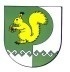 Собрание депутатовШиньшинского сельского поселения425 154 Морко район.Шенше ял, Петров  урем, 1вТелефон-влак: 9-61-97425 154, Моркинский район,село Шиньша, ул.Петрова, 1вТелефоны: 9-61-97